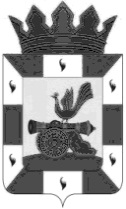 АДМИНИСТРАЦИЯ МУНИЦИПАЛЬНОГО ОБРАЗОВАНИЯ «СМОЛЕНСКИЙ РАЙОН» СМОЛЕНСКОЙ ОБЛАСТИП О С Т А Н О В Л Е Н И Еот 19.03.2020 № 331В рамках федерального проекта «Успех каждого ребенка» национального проекта «Образование», в соответствии с приказом Министерства просвещения Российской Федерации от 03.09.2019 № 467 «Об утверждении Целевой модели развития региональных систем дополнительного образования детей»АДМИНИСТРАЦИЯ МУНИЦИПАЛЬНОГО ОБРАЗОВАНИЯ «СМОЛЕНСКИЙ РАЙОН» СМОЛЕНСКОЙ ОБЛАСТИ ПОСТАНОВЛЯЕТ:1. Внести в муниципальную программу «Развитие системы общего образования в муниципальном образовании «Смоленский район» Смоленской области   на 2020 - 2022 годы», утвержденную постановлением Администрации муниципального образования «Смоленский район» Смоленской области от 12.12.2019 г. № 1733, следующие изменения:1.1. Раздел 2 подпрограммы «Развитие дополнительного образования детей на 2020 - 2022 годы» изложить в следующей редакции:«Раздел 2. Цели и целевые показатели реализации подпрограммы.Стратегической целью подпрограммы является повышение качества и доступности дополнительного образования детей в муниципальном образовании «Смоленский район» Смоленской области. Количественным показателем цели является доля детей в возрасте от 5 до 18 лет, занимающихся по программам дополнительного образования.На достижение цели направлено решение следующих задач:Задача 1. Обеспечение доступности и качественного оказания государственных услуг по предоставлению дополнительного образования детям в муниципальном образовании «Смоленский район» Смоленской области. Показатель - количество детей, получающих дополнительное образование в возрасте от 5 до 18 лет, к 2022 г. должен составить 85%. Доля детей в возрасте от 5 до 18 лет, охваченных дополнительными общеразвивающими программами технической и естественно - научной направленности 23 %.Доля детей с ограниченными возможностями здоровья, обучающихся по дополнительным общеобразовательным программам, в том числе с использованием дистанционных технологий должна составить в 2020 г. - 46%, в 2021 г. - 52%, в 2022г. -58%.Доля детей из числа обучающихся общеобразовательных организаций, принявших участие в открытых он-лайн уроках, реализуемых с учетом опыта цикла открытых уроков «Проектория», «Уроки настоящего» должна составить с 2020 г. по 2022 г. 100%.В период с 2020 г. по 2022 г. будет создан 1 муниципальный (опорный) центр дополнительного образования детей.В период с 2020 г. по 2022 г. будет реализована 1 дополнительная общеобразовательная программа в сетевой форме с использованием образовательных организаций всех типов, в том числе профессиональных и организаций высшего образования, а также научных, организаций спорта, культуры, общественных организаций и предприятий реального сектора экономики.Будут внедрены: - 1 система персонифицированного финансирования дополнительного образования детей с 2021 г. по 2022 г. Доля детей, охваченных системой персонифицированного финансирования дополнительного образования детей составит с 2021 г. по 2022 г. 25%.- 3 разноуровневые (ознакомительный, базовый, продвинутый) программы дополнительного образования.- с 2020 г. по 2022 г.  не менее 3 дистанционных курсов дополнительного образования детей.Задача 2. Обеспечение методического сопровождения дополнительного образования в муниципальном образовании «Смоленский район» Смоленской области. Переподготовка (повышение квалификации) отдельных групп сотрудников муниципальных опорных центров, ведущих образовательных организаций по программам (курсам, модулям), разработанным в рамках реализации регионального проекта с 2020 г. по 2022 г. должна составить 100%.В результате реализации подпрограммы «Развитие дополнительного образования детей» на территории муниципального образования «Смоленский район» Смоленской области ожидается:- увеличение доли детей, обучающихся по программам дополнительного образования;- проведение работы по методическому сопровождению дополнительного образования в муниципальном образовании «Смоленский район» Смоленской области. Сроки реализации подпрограммы 2020-2022 годы.».2. Настоящее постановление вступает в силу после официального опубликования в газете «Сельская правда».3. Контроль за исполнением настоящего постановления возложить на заместителя Главы муниципального образования «Смоленский район» Смоленской области (Криворот А.В.)Глава муниципального образования«Смоленский район» Смоленской области                                    О.Н. Павлюченкова